Community CVS Breakfast Network MeetingThursday 26th September 20199.00am – 11.00amThe Boulevard Centre45 Railway RoadBlackburnAgenda9.15AM Introductions 9.30am Presentation from Kirsty McLoughlin from Step9.45am: Presentation from Michelle Bromley from Snowdrop Doula 10.00am: Presentation from Ruth McManus from Shelter10.15am: Presentation from Daniel Barry from Inspira 10.30am: Presentation from Zufran Zaman from DACA  10.45am Any Other Business 11:00am Networking Macmillan Coffee Morning 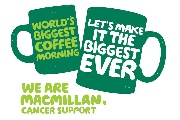 In order to raise funds for Macmillan Coffee morning we will be selling raffle tickets £1 per strip Prizes: Food Hamper and Pamper Hamper Please support For more information please contact Donna Talbot 01254 583957 donna.talbot@CommunityCVS.org.uk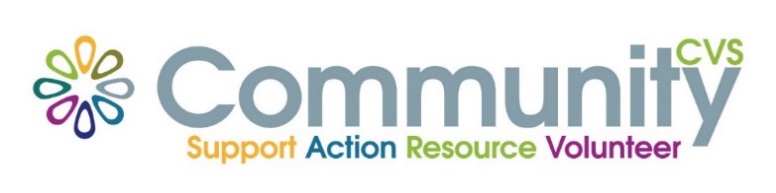 